Муниципальное бюджетное дошкольное образовательное учреждение №1 г.ЛипецкаСценарийпраздничного мероприятия для детей и родителей«Пельмень-шоу»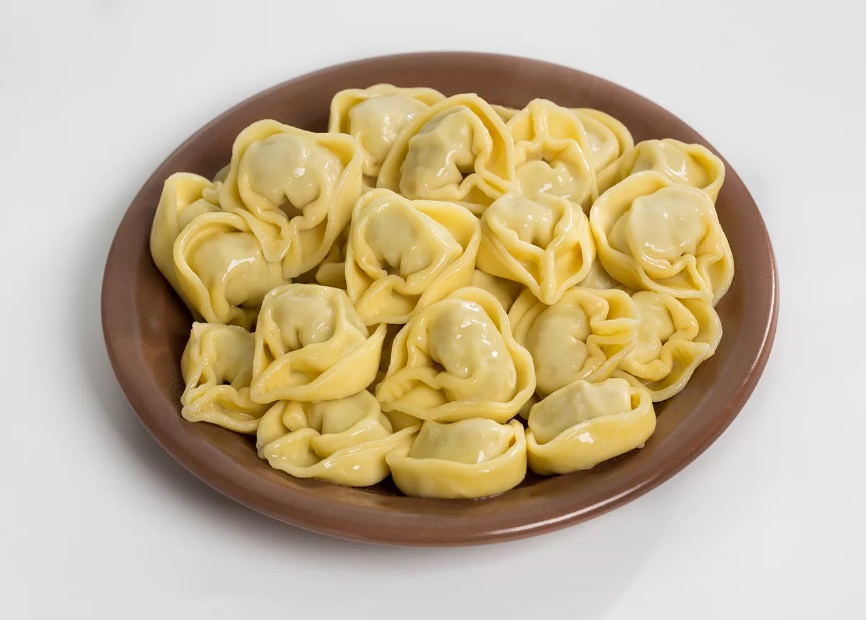 Подготовила и участвовала                                                              Семья СкрылевыхЦель:                                                                                                                                                      Воспитывать любовь и интерес к традициям своего народа.                                                                                                       Задачи:   - расширять представления детей о народных праздниках; -способствовать тесному взаимоотношению между детьми и родителями.Участники мероприятия:Скоморох – ведущий: воспитатель группы.Марья – искусница - родители.Команды детей и родителей – 2.Участники – зрители: дети группы.Музыкальный руководитель. Ход мероприятия.В зале зрительские места занимают дети группы, родители.Звучит музыка, в зал входят Марья – искусница и Скоморох.Скоморох:Гости желанные,Милые, званные!Праздник Пельменя начинается!Все на праздник приглашаются!Будем про пельмени говорить!Их готовить вкусно и варить!Дегустацию устроимИ, конечно, всех накормим!Марья – искусница:По-русски — «пелемени, пелемешечки».Всей семьей большая лепка — детства вешечки.На дощечке, на дощечке заморожены,А один — счастливый, счастье внутрь положено.Вместо фарша хитроумного и вкусногоВ нем лежит-лежит начиночка капустная.Повезет тому, кому она попалася.Очень жаль, что мне-то не досталася.Звучит веселая танцевальная музыка, дети выбегают и встают полукругом перед Марьей- искусницей.Музыкальная игра с ускорением «Пельмешки»Тесто круто замесили (часто сжимают пальцы в кулаки)Тонко, тонко раскатали (ладони вниз, катают туда-сюда, на уровне груди)Мясо мелко порубили (ладони друг к другу, мизинец внизу, рубим)Посолили, поперчили (правой солят, левой перчат)На ладошки положили (резкий хлопок правой ладонью полевой)И края все защипали (большим, указательным и средним пальцами обеих рук защипываем края)И в кастрюльку опустили (ладони переворачивают вниз)Помешали, помешали (правой рукой, кулак сжат, мешают)(в конце игры)Да, пельмени хороши,Мы наелись от души!Дети занимают свои места.Скоморох:18 февраля – Международный День Пельменя! В этот день все стряпают пельмени. Вот и мы сегодня с вами тоже будем заниматься этим интересным и нелегким занятием - лепить пельмени. И так начинаем наш праздник и наши конкурсы для участников.Встречаем наши команды - участники.Представление команд:Команда «Пельмени».Девиз «Кто пельменей не едал, тот счастья в жизни не видал!»Команда «Пельняни»Девиз «Вкусные, манящие – пельняни настоящие!»Скоморох:Конкурс 1. Конкурс для пап – «Собери мясорубку»Конкурсное задание-Слепое состязание!Глаза закрывает,Мясорубку собираем!Марья - искусница завязывает участникам глаза.Скоморох:Конкурс 2. Конкурс для пап – «Накрути фарш»И снова конкурс!Он для пап – сильных и могучих!Фарш накрутить нам каждый рад,Громаднейшую кучу!Конкурс на скорость,Конкурс на совесть!Скоморох:Конкурс 3.Конкурс для капитанов и мам – «Раскатай сочень»Эй, хозяйки-мастерицы!К нам спешите все скорей!В руки скалки берем,Сочни скатывать начнем!А подбодрит наших конкурсантов выступление Миланы П.Ребенок:Стихотворение  «Пельмени»Я три горсточки муки                                                                                                                              Сыплю в миску из руки,                                                                                                                                                        Подолью воды немножко,                                                                                                                  Рамешаю тесто ложкой,                                                                                                                                       Всё с яйцом я перетру,                                                                                                                                              Тесто я руками мну.                                                                                                                         Разделяю на кусочки,                                                                                                                              Делаю я колобочки.                                                                                                                      Мясорубку покручу,                                                                                                                                             Фарш мясной я получу.                                                                                                                   Отделяю фарша горстку,                                                                                                                                Я края соединяю,                                                                                                                                       Пальчиками их сжимаю,                                                                                                                         Покажу своё уменье -                                                                                                                                                                                       Вылеплю я сто пельменей!Скоморох:Конкурс 4. Конкурс для всей команды – «Лепим, лепим мы пельмени»Лепим мы пельмени дружно,Спорить, ссориться не нужно.Стряпаем все дружно и без спешки,Чтоб получились вкусными пельмешки!Прежде чем приступить к работе, нам необходимо повторить санитарно - гигиенические требования и ТБ. Кто мне может о них рассказать?Дети:-Пищу готовить в спецодежде: фартуке и нарукавниках.- Ногти должны быть острижены, руки тщательно вымыты, волосы спрятаны под косынку.Скоморох:А вы знаете, что по старинной русской традиции, когда лепили пельмени, всегда пели песни. Я предлагаю вам вмести группой поддержки спеть песню «Про пельмень»Шуточная песня «Про пельмень»Солист: По дороге целый деньВсе: По дороге целый деньСолист: очень толстый шел пельмень.Все: Очень толстый шел пельмень.Солист: Все качали головой,Все: Все качали головойСолист: Ах, какой пельмень большой!Все: Ах, какой пельмень большой!Солист: Ну, а он себе шагает,Все: Ну, а он себе шагает,Солист: Никого не замечает,Все: никого не замечает,Солист: Очень гордый и крутойВсе: Очень гордый и крутой,Солист: Замечательный такой!Солист: Но!Все: Не любил он умываться холодной водой,        Даже зубы пельмень не чистил порой,        Говорили каждый день мама с папой ему:        Если будешь замарашкой, попадешься ты в беду!        Но не верил пельмень никому!Солист: Вдруг из леса, из-за гор,Все: Вдруг из леса, из-за гор,Солист: Прибежал голодный волк,Все: Прибежал голодный волк,Солист: И сказал – вот это да!Все: И сказал – вот это да!Солист: Проглочу я пельменя!Все: Проглочу я пельменя!Солист: Если весь не проглочу,Все: Если весь не проглочу,Солист: То хотя бы откушу,Все: То хотя бы откушу,Солист: И поэтому теперь,Все: И поэтому теперь,Солист: Буду есть его весь день!Все: Буду есть его весь день!Солист: Испугался пельмень!Все: Побежал пельмень к реке,        Быстро смыл муку в воде,        А под белою мукой        Оказался слон большой!Все: Надо-надо умываться         По утрам и вечерам,        Быть нечистым трубочистом,        Это просто стыд и срам!Это просто, это просто        Стыд и срам, стыд и срам!        Пам! Пам!Скоморох:Пока мы песни пели,Пельмени слепить успели!Марья – искусница уносит пельмени варить.Скоморох:А пока пельмени варятся,Пора нам позабавиться!Ставьте ушки на макушки,                                                                                                                                         Слушайте внимательно,                                                                                                                        Команды пропоют частушки                                                                                                                                                     Очень замечательные.Частушки команд.Команда «Пельмени»Как -то села я за стол                                                                                                                                  В прошлую субботу.                                                                                                                              Пельмени ела досыта,                                                                                                                                    До седьмого пота.Не заваривайте чаю,                                                                                                                                      Его пить я не хочу.                                                                                                                                                После чаю я скучаю!                                                                                                                                     Есть пельмени я хочу.Не судите свысока,                                                                                                                                         Что я толстая така.                                                                                                                                            Я себя и не морю,                                                                                                                                                  Всегда пельмешечки варю.Мы частушки вам пропели                                                                                                                                Хорошо ли плохо ли                                                                                                                                       А теперь мы вас попросим,                                                                                                                  Чтоб вы нам похлопали!  Команда «Пельняни»Ах, пельмени хороши!
Ешь скорей их от души!
Кто пельмени не едал,
Тот в жизни счастья не видал!Мне не надо шоколада,
Мне не надо колбасы.
Дайте мне скорей пельменей,
Наестся вдоволь от души.А мне повар угодила,
Таз пельменей наварила,
Майонезом полила —
Очень вкусная еда.Так что есть одна тревога-Ведь пельменей - никогдаНе бывает слишком многоИх в тарелке у меня.В зал входят Марья – искусница, что-то шепчет на ухо Скомороху и уходит.Скоморох: Пока варятся пельмени,В игры поиграть не лень нам!Игра-соревнование «Перенеси пельмени ложкой»Играют 2 команды детей. На линии финиша на подносе лежат бутафорские пельмени, их вдвое больше, чем игроков в команде. На линии старта на столах стоят кастрюли, рядом – ложки. Задача: по сигналу первые игроки оббегают «кружки теста» - обручи, цепляют ложкой без помощи другой руки, пельмень, возвращаются обратно, перекладывают пельмень в кастрюлю и передают ложку следующему участнику. Чья команда первой перенесет все пельмени, та и победила. Игра «Пельмень-пара»В центре зала на столе лежат карточки с изображением разных пельменей. Под музыку дети бегают по залу, по окончании музыки, подбежать к столу, взять карточку с изображением пельменей, найти ребенка с такой же карточкой и образовать пару.Игра - соревнование «Лови пельмень, не потеряй!»Играют 2 команды. На линии финиша на расстоянии 2-3 метров располагается игрок - родитель, чья задача будет – ловить кастрюлей пельмени. На линии старта на столе на подносе лежат бутафорские пельмени, их в 2-3 раза больше, чем игроков в команде. По сигналу игроки по очереди с линии старта должны забросить пельмень в кастрюлю. Команда, больше всех забросившая пельменей, выигрывает.Игра-соревнование «Лепка пельменей»Играют 2 команды. На линии финиша на разносе лежат заготовки сочней для лепки пельменей (круги – диаметр – 8 см- из фетра белого цвета с наклеенной липучкой по краю; контейнер с каштанами – фаршем). На линии старта на столах стоят подносы для готовых пельменей. По сигналу игроки по очереди бегут к столу с заготовками, собирают пельмень и несут его на свой поднос. Команда, быстрее и качественнее «налепившая» пельменей, становится победителем.Игра «Сюрприз»Дети стоят в кругу. Пока звучит музыка, дети передают бутафорский пельмень (размером с мяч) по кругу. Скоморох говорит: «Сюрприз!», музыка обрывается. Тот ребенок, у кого  в руках оказался пельмень, отгадывает загадки Скомороха. Звучат фанфары. В зал входят Марья – искусница несет в блюде пельмени, приготовленные каждой командой.Скоморох:Без рекламы нам нельзя!Время рекламы пришло, друзья!Команды пельмени свои представляют,Чьи лучше? Сейчас мы узнаем!Конкурс 5.Конкурс для всей команды – «Реклама «Пельменный пир».Команда «Пельмени»Подходите на пельмешкиТесто сделано без спешки…Мучка белая, яичко,Соль и теплая водичка.Налепили от души,Ох, пельмешки хороши!Фарш прокручен, все по вкусу,Вам сметанку или уксус?Может, кетчуп, майонез?Мы не знаем, кто с чем ест!Закипит вода с лаврушкой.Прыг пельмешки друг за дружкой,Можно маслица немножко…Полезай-ка, в ротик, крошка!А бульончика налить?Ешьте – могут и остыть!
Команда «Пельняни»Тесто круто замесили,И в кружочек раскатали,Потом начинку прокрутили,Посолили, поперчили,На кружочек положилиИ края все защипали.Кончики соединилиИ ни сколько не устали!Пельмешки сварили,Вас угостили!Кушайте на здоровье!Скоморох:Пока жюри итоги подводит,Предлагаю размять нам ноги.Игрушечные пельмени берите,Танцевать с ними выходите!Танец «Пельменная полька»Скоморох:А теперь…самое прекрасное мгновение!Пельменей поедение!Взрослые участники раскладывают пельмени и приглашают всех их отведать!